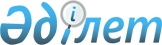 О бюджете сельского округа Актоган на 2024-2026 годыРешение Шиелийского районного маслихата Кызылординской области от 26 декабря 2023 года № 11/4.
      В соответствии с пунктом 2 статьи 75 Кодекса Республики Казахстан "Бюджетный кодекс Республики Казахстан", пунктом 2-7 статьи 6 Закона Республики Казахстан "О местном государственном управлении и самоуправлении в Республике Казахстан" Шиелийский районный маслихат РЕШИЛ:
      1. Утвердить бюджет сельского округа Актоган на 2024-2026 годы согласно приложениям 1, 2 и 3, в том числе на 2024 год в следующих объемах:
      1) доходы – 74 824 тысяч тенге, в том числе:
      налоговые поступления – 4 255 тысяч тенге;
      поступления трансфертов – 70 569 тысяч тенге;
      2) затраты – 75 619 тысяч тенге;
      3) чистое бюджетное кредитование – 0;
      бюджетные кредиты – 0;
      погашение бюджетных кредитов – 0;
      4) сальдо по операциям с финансовыми активами – 0;
      приобретение финансовых активов – 0;
      поступления от продажи финансовых активов государства – 0;
      5) дефицит (профицит) бюджета – -795 тысяч тенге;
      6) финансирование дефицита (использование профицита) бюджета – 795 тысяч тенге;
      поступление займов – 0;
      погашение займов – 0;
      используемые остатки бюджетных средств – 795 тысяч тенге.
      Сноска. Пункт 1 - в редакции решения Шиелийского районного маслихата Кызылординской области от 11.03.2024 № 14/4 (вводится в действие с 01.01.2024).


      2. Установить обьем бюджетных субвенций, передаваемых из районного бюджета в бюджет сельского округа Актоган на 2024 год в сумме 66 572 тысяч тенге.
      3. Настоящее решение вводится в действие с 1 января 2024 года. Бюджет сельского округа Актоган на 2024 год
      Сноска. Приложение 1 - в редакции решения Шиелийского районного маслихата Кызылординской области от 11.03.2024 № 14/4 (вводится в действие с 01.01.2024). Бюджет сельского округа Актоган на 2025 год Бюджет сельского округа Актоган на 2026 год
					© 2012. РГП на ПХВ «Институт законодательства и правовой информации Республики Казахстан» Министерства юстиции Республики Казахстан
				
      Председатель Шиелийского районного маслихата 

А.Жандарбеков
Приложение 1 к решению
Шиелийского районного маслихата
от 26 декабря 2023 года № 11/4
Категория
Категория
Категория
Категория
Категория
Сумма, тысяч тенге
Класс 
Класс 
Класс 
Класс 
Сумма, тысяч тенге
Подкласс
Подкласс
Подкласс
Сумма, тысяч тенге
Наименование
Наименование
Сумма, тысяч тенге
1.Доходы
1.Доходы
74 824
1
Налоговые поступления
Налоговые поступления
4 255
01
Подоходный налог
Подоходный налог
1 700
2
Индивидуальный подоходный налог
Индивидуальный подоходный налог
1 700
04
Hалоги на собственность
Hалоги на собственность
2 555
1
Hалоги на имущество
Hалоги на имущество
105
3
Земельный налог
Земельный налог
0
4
Hалог на транспортные средства
Hалог на транспортные средства
2 450
4
Поступления трансфертов 
Поступления трансфертов 
70 569
02
Трансферты из вышестоящих органов государственного управления
Трансферты из вышестоящих органов государственного управления
70 569
3
Трансферты из районного (города областного значения) бюджета
Трансферты из районного (города областного значения) бюджета
70 569
Функциональные группы 
Функциональные группы 
Функциональные группы 
Функциональные группы 
Функциональные группы 
Сумма, тысяч тенге
Функциональные подгруппы
Функциональные подгруппы
Функциональные подгруппы
Функциональные подгруппы
Сумма, тысяч тенге
Администраторы бюджетных программ
Администраторы бюджетных программ
Администраторы бюджетных программ
Сумма, тысяч тенге
Бюджетные программы (подпрограммы)
Бюджетные программы (подпрограммы)
Сумма, тысяч тенге
Наименование
Сумма, тысяч тенге
2. Затраты
75 619
01
Государственные услуги общего характера
42 580
1
Представительные, исполнительные и другие органы, выполняющие общие функции государственного управления
42 580
124
Аппарат акима города районного значения, села, поселка, сельского округа
42 580
001
Услуги по обеспечению деятельности акима города районного значения,села, поселка, сельского округа
42 180
022
Капитальные затраты государственного органа
400
07
Жилищно-коммунальное хозяйство
1 994
3
Благоустройство населенных пунктов
1 994
124
Аппарат акима города районного значения, села, поселка, сельского округа
1 994
008
Освещение улиц населенных пунктов
1 694
011
Благоустройство и озеленение населенных пунктов
300
08
Культура, спорт, туризм и информационное пространство
27 236
1
Деятельность в области культуры
27 236
124
Аппарат акима города районного значения, села, поселка, сельского округа
27 236
006
Поддержка культурно-досуговой работы на местном уровне
27 236
12
Транспорта и коммуникаций
 3 809
1
Автомобильный транспорт
3 809
124
Аппарат акима города районного значения, села, поселка, сельского округа
3 809
013
Обеспечение функционирования автомобильных дорог в городах районного значения, селах, поселках,сельских округах
3 809
15
Трансферты
0
1
Трансферты
0
124
Аппарат акима города районного значения, села, поселка, сельского округа
0
048
Возврат неиспользованных (недоиспользованных) целевых трансфертов
0
3.Чистое бюджетное кредитование
0
4. Сальдо по операциям с финансовыми активами
0
5. Дефицит (профицит) бюджета
-795
6. Финансирование дефицита (использование профицита) бюджета
795
8
Используемые остатки бюджетных средств
795
01
Остатки бюджетных средств
795
1
Свободные остатки бюджетных средств
795
001
Свободные остатки бюджетных средств
795Приложение 2 к решению
Шиелийского районного маслихата
от "26" декабря 2023 года № 11/4
Категория
Категория
Категория
Категория
Категория
Сумма, тысяч тенге
Класс 
Класс 
Класс 
Класс 
Сумма, тысяч тенге
Подкласс
Подкласс
Подкласс
Сумма, тысяч тенге
Наименование
Наименование
Сумма, тысяч тенге
1.Доходы
1.Доходы
74 352
1
Налоговые поступления
Налоговые поступления
3 108
01
Подоходный налог
Подоходный налог
749
2
Индивидуальный подоходный налог
Индивидуальный подоходный налог
749
04
Hалоги на собственность
Hалоги на собственность
2 359
1
Hалоги на имущество
Hалоги на имущество
112
3
Земельный налог
Земельный налог
0
4
Hалог на транспортные средства
Hалог на транспортные средства
2 247
4
Поступления трансфертов 
Поступления трансфертов 
71 244
02
Трансферты из вышестоящих органов государственного управления
Трансферты из вышестоящих органов государственного управления
71 244
3
Трансферты из районного (города областного значения) бюджета
Трансферты из районного (города областного значения) бюджета
71 244
Функциональные группы 
Функциональные группы 
Функциональные группы 
Функциональные группы 
Функциональные группы 
Сумма, тысяч тенге
Функциональные подгруппы
Функциональные подгруппы
Функциональные подгруппы
Функциональные подгруппы
Сумма, тысяч тенге
Администраторы бюджетных программ
Администраторы бюджетных программ
Администраторы бюджетных программ
Сумма, тысяч тенге
Бюджетные программы (подпрограммы)
Бюджетные программы (подпрограммы)
Сумма, тысяч тенге
Наименование
Сумма, тысяч тенге
2. Затраты
74 352
01
Государственные услуги общего характера
44 492
1
Представительные, исполнительные и другие органы, выполняющие общие функции государственного управления
44 492
124
Аппарат акима города районного значения, села, поселка, сельского округа
44 492
001
Услуги по обеспечению деятельности акима города районного значения,села, поселка, сельского округа
44 492
06
Социальная помощь и социальное обеспечение
0
2
Социальная помощь
0
124
Аппарат акима города районного значения, села, поселка, сельского округа
0
003
Оказание социальной помощи нуждающимся гражданам на дому
0
07
Жилищно-коммунальное хозяйство
809
3
Благоустройство населенных пунктов
809
124
Аппарат акима города районного значения, села, поселка, сельского округа
809
008
Освещение улиц населенных пунктов
475
011
Благоустройство и озеленение населенных пунктов
334
08
Культура, спорт, туризм и информационное пространство
29 051
1
Деятельность в области культуры
29 051
124
Аппарат акима города районного значения, села, поселка, сельского округа
29 051
006
Поддержка культурно-досуговой работы на местном уровне
29 051
15
Трансферты
0
1
Трансферты
0
124
Аппарат акима города районного значения, села, поселка, сельского округа
0
048
Возврат неиспользованных (недоиспользованных) целевых трансфертов
0
3.Чистое бюджетное кредитование
0
4. Сальдо по операциям с финансовыми активами
0
5. Дефицит (профицит) бюджета
0
6. Финансирование дефицита (использование профицита) бюджета
0
8
Используемые остатки бюджетных средств
0
01
Остатки бюджетных средств
0
1
Свободные остатки бюджетных средств
0
001
Свободные остатки бюджетных средств
0Приложение 3 к решению
Шиелийского районного маслихатаот "26" декабря 2023 года № 11/4
Категория
Категория
Категория
Категория
Категория
Сумма, тысяч тенге
Класс 
Класс 
Класс 
Класс 
Сумма, тысяч тенге
Подкласс
Подкласс
Подкласс
Сумма, тысяч тенге
Наименование
Наименование
Сумма, тысяч тенге
1.Доходы
1.Доходы
79 556
1
Налоговые поступления
Налоговые поступления
3 325
01
Подоходный налог
Подоходный налог
801
2
Индивидуальный подоходный налог
Индивидуальный подоходный налог
801
04
Hалоги на собственность
Hалоги на собственность
2 524
1
Hалоги на имущество
Hалоги на имущество
120
3
Земельный налог
Земельный налог
0
4
Hалог на транспортные средства
Hалог на транспортные средства
2 404
4
Поступления трансфертов 
Поступления трансфертов 
76 231
02
Трансферты из вышестоящих органов государственного управления
Трансферты из вышестоящих органов государственного управления
76 231
3
Трансферты из районного (города областного значения) бюджета
Трансферты из районного (города областного значения) бюджета
76 231
Функциональные группы 
Функциональные группы 
Функциональные группы 
Функциональные группы 
Функциональные группы 
Сумма, тысяч тенге
Функциональные подгруппы
Функциональные подгруппы
Функциональные подгруппы
Функциональные подгруппы
Сумма, тысяч тенге
Администраторы бюджетных программ
Администраторы бюджетных программ
Администраторы бюджетных программ
Сумма, тысяч тенге
Бюджетные программы (подпрограммы)
Бюджетные программы (подпрограммы)
Сумма, тысяч тенге
Наименование
Сумма, тысяч тенге
2. Затраты
79 556
01
Государственные услуги общего характера
47 606
1
Представительные, исполнительные и другие органы, выполняющие общие функции государственного управления
47 606
124
Аппарат акима города районного значения, села, поселка, сельского округа
47 606
001
Услуги по обеспечению деятельности акима города районного значения,села, поселка, сельского округа
47 606
06
Социальная помощь и социальное обеспечение
0
2
Социальная помощь
0
124
Аппарат акима города районного значения, села, поселка, сельского округа
0
003
Оказание социальной помощи нуждающимся гражданам на дому
0
07
Жилищно-коммунальное хозяйство
865
3
Благоустройство населенных пунктов
865
124
Аппарат акима города районного значения, села, поселка, сельского округа
865
008
Освещение улиц населенных пунктов
508
011
Благоустройство и озеленение населенных пунктов
357
 08
Культура, спорт, туризм и информационное пространство
31 085
1
Деятельность в области культуры
31 085
124
Аппарат акима города районного значения, села, поселка, сельского округа
31 085
006
Поддержка культурно-досуговой работы на местном уровне
31 085
15
Трансферты
0
1
Трансферты
0
124
Аппарат акима города районного значения, села, поселка, сельского округа
0
048
Возврат неиспользованных (недоиспользованных) целевых трансфертов
0
3.Чистое бюджетное кредитование
0
4. Сальдо по операциям с финансовыми активами
0
5. Дефицит (профицит) бюджета
0
6. Финансирование дефицита (использование профицита) бюджета
0
8
Используемые остатки бюджетных средств
0
01
Остатки бюджетных средств
0
1
Свободные остатки бюджетных средств
0
001
Свободные остатки бюджетных средств
0